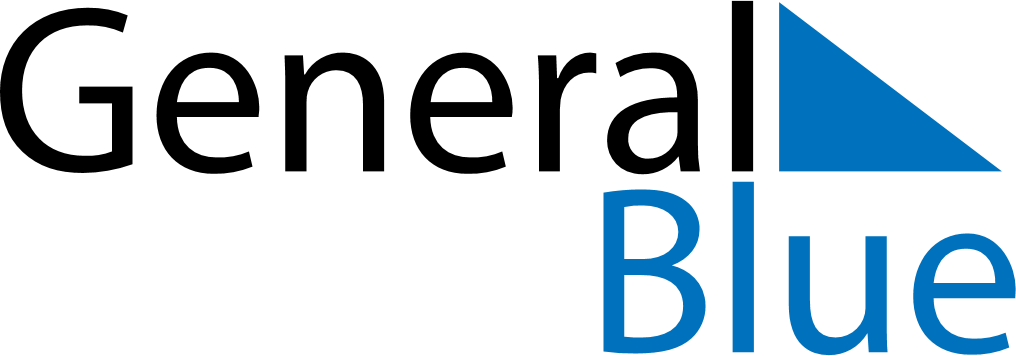 January 2025January 2025January 2025January 2025SloveniaSloveniaSloveniaSundayMondayTuesdayWednesdayThursdayFridayFridaySaturday12334New Year’s DayNew Year’s Day567891010111213141516171718192021222324242526272829303131